ПОЛОЖЕНИЕо региональном учебно-методическом объединении в системе среднего профессионального образования Ростовской области по укрупненной группе профессий, специальностей 22.00.00 Технологии материалов1. Общие положенияНастоящее Положение о региональном учебно-методическом объединении в системе среднего профессионального образования Ростовской области по укрупненной группе профессий, специальностей 22.00.00 Технологии материалов (далее Положение) разработано в соответствии с частью 3 статьи 19 Федерального закона от 29.12.2012 №273-ФЗ «Об образовании в Российской Федерации», приказом Министерства просвещения Российской Федерации от 13.03.2019 №113 «Об утверждении Типового положения об учебно-методических объединениях в системе среднего профессионального образования» и определяет порядок создания и организации деятельности регионального учебно-методического объединения в системе среднего профессионального образования Ростовской области по укрупненной группе профессий, специальностей 22.00.00 Технологии материалов (далее РУМО), управления им, а также основные направления деятельности РУМО.РУМО создано по укрупненной группе профессий, специальностей 22.00.00 Технологии материалов.РУМО создано с целью участия педагогических работников, представителей работодателей в разработке примерных образовательных программ среднего профессионального образования (далее примерные программы), координации действий организаций, осуществляющих образовательную деятельность по образовательным программам среднего профессионального образования по укрупненной группе профессий, специальностей 22.00.00 Технологии материалов в обеспечении качества и развития содержания среднего профессионального образования, координации работы с федеральным учебно-методическим объединением по укрупненной группе профессий, специальностей 22.00.00 Технологии материалов в системе среднего профессионального образования.РУМО создано на базе государственного бюджетного профессионального образовательного учреждения Ростовской области «Таганрогский техникум машиностроения и металлургии «Тагмет» (далее – ГБПОУ РО «Тагмет»), реализующего основные профессиональные образовательные программы данного направления.В состав РУМО входят: Лапкина А.И., заместитель директора по учебно-методической работе ГБПОУ РО «Тагмет» – председатель; члены РУМО:Белова О.А., преподаватель высшей категории дисциплин профессионального цикла ГБПОУ РО «Тагмет»;Шпак А.П., преподаватель высшей категории дисциплин профессионального цикла ГБПОУ РО «Тагмет»;представители работодателей (предприятий металлургической отрасли города и области);члены педагогических коллективов профессиональных образовательных организаций Ростовской области, реализующих профессиональные образовательные программы по укрупненной группе профессий, специальностей 22.00.00 Технологии материалов.В работе РУМО могут принимать участие представители образовательных учреждений других субъектов Российской Федерации, социальные партнеры, приглашенные специалисты системы среднего и высшего профессионального образования.Состав РУМО ежегодно утверждается председателем РУМО до 1 сентября текущего года.Региональный оператор по сопровождению деятельности РУМО (далее региональный оператор) осуществляет информационно-методическое сопровождение и координацию деятельности РУМО.II. Организация деятельности РУМО и управление имКандидатура председателя РУМО утверждается Министерством общего и профессионального образования Ростовской области (далее – минобразования РО) по представлению регионального оператора.Региональный оператор:обеспечивает информационно-методическое сопровождение и координацию деятельности РУМО; обеспечивает взаимодействие РУМО с федеральными учебно-методическими объединениями в системе среднего профессионального образования; готовит аналитическую справку о деятельности РУМО и представляет ее в минобразования РО ежегодно в срок до 01 февраля; готовит предложения по совершенствованию деятельности РУМО.Состав РУМО формирует и утверждает председатель РУМО. В состав РУМО на добровольных началах входят педагогические работники, и другие работники организаций, осуществляющих образовательную деятельность по образовательным программам среднего профессионального образования укрупненной группы, и иных организаций, действующих в системе среднего профессионального образования (далее – члены РУМО), в том числе представители работодателей, организаций высшего образования.Руководство деятельность РУМО осуществляет председатель.Председатель РУМО:осуществляет общее руководство деятельностью РУМО; представляет РУМО по вопросам, относящимся к сфере его деятельности; представляет план работы РУМО для согласования региональным оператором в срок до 01 сентября; предоставляет годовой отчет о деятельности РУМО региональному оператору в срок до 20 января.Срок полномочий председателя РУМО и членов РУМО составляет 5 лет. По истечении срока состав РУМО обновляется.В случаях добровольного сложения полномочий председателем РУМО, невозможности осуществлять полномочия председателя РУМО в связи с нетрудоспособностью, а также в связи с непосещением заседаний (более 3-х раз подряд), не связанных с временной нетрудоспособностью, служебными командировками, профессиональным обучением или получением дополнительного профессионального образования), нереализации направлений деятельности РУМО, а также утраты доверия со стороны минобразования РО и регионального оператора к председателю РУМО в соответствии с настоящим Положением определяется новый председатель.Заседания РУМО проводятся не реже одного раза в шесть месяцев.Заседание РУМО правомочно, если в его работе участвуют более двух третей его членов. Решения принимаются открытым голосованием простым большинством голосов членов РУМО, участвующих в его заседании. В случае равенства голосов решающим является голос председателя РУМО. В отсутствие председателя РУМО по его поручению его функции исполняет один из его заместителей. Допускается дистанционное участие членов РУМО в заседании с использованием систем видеоконференцсвязи, через информационно-телекоммуникационную сеть «Интернет».В работе РУМО могут принимать участие приглашенные представители органов государственной власти, юридические и физические лица.РУМО при необходимости создаются секции, рабочие группы по видам образовательных программ среднего профессионального образования и направлениям подготовки.III. Основные направления деятельности и права РУМОРУМО проводит конференции, семинары, совещания и иные мероприятия по вопросам совершенствования образовательной деятельности профессиональных образовательных организаций, подведомственных минобразования РО, реализации образовательных программ среднего профессионального образования, участвует в организации и проведении олимпиад и иных конкурсных мероприятий.Основными направлениями деятельности РУМО являются: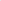 организация разработки и проведения экспертизы основных профессиональных образовательных программ (далее ОПОП) и учебно-методического обеспечения подготовки квалифицированных служащих и специалистов среднего звена в соответствии с требованиями ФГОС СПО, профессиональными стандартами/квалификационными требованиями работодателей, национальными и международными требованиями Ворлдскиллс; обеспечение научно-методического и учебно-методического сопровождения разработки и реализации образовательных программ; экспертно-консультативная поддержка и координация деятельности методических служб профессиональных образовательных организаций Ростовской области по обобщению и распространению опыта инновационной педагогической деятельности в региональной системе образования, в том числе опыта организации образовательного процесса на основе активных и интерактивных форм и методов работы, в форматах дуального и дистанционного обучения, опыта использования современных мультимедийных, аудиовизуальных и технических средств обучения; проведение мониторинга реализации ОПОП; участие в разработке и (или) экспертизе фонда оценочных средств для промежуточной аттестации и для итоговой (государственной итоговой) аттестации; участие в независимой оценке качества образования, в том числе в общественной и профессионально-общественной аккредитации; подготовка предложений по программам повышения квалификации и профессиональной переподготовки педагогических работников Ростовской области по вопросам среднего профессионального образования; участие в разработке и обсуждении профессиональных стандартов; подготовка предложений в типовой перечень учебно-лабораторного оборудования и наглядных пособий; поддержка и организация конкурсного движения (среди обучающихся и педагогических работников ПОО) и развития научно-технического творчества студентов.З. РУМО имеет право в соответствии с законодательством Российской Федерации:распространять информацию о своей деятельности, в том числе путем размещения информации на официальном сайте министерства общего и профессионального образования Ростовской области; запрашивать в ПОО информацию, необходимую для деятельности РУМО; вносить в минобразования РО предложения по вопросам нормативного правового регулирования в сфере среднего профессионального образования, содержания образования, кадрового, учебно-методического и материально-технического обеспечения образовательного процесса; участвовать в подготовке проектов нормативных правовых актов и иных документов по вопросам среднего профессионального образования; оказывать информационную, консультационную и экспертную помощь в рамках своих компетенций; рекомендовать к изданию методические материалы; предлагать кандидатуры педагогических работников профессиональных образовательных организаций для участия в конкурсах профессионального мастерства регионального и всероссийского уровней, ходатайствовать о поощрении членов РУМО, педагогических работников профессиональных образовательных организаций за выдающиеся результаты деятельности, активное участие в значимых для региона проектах.